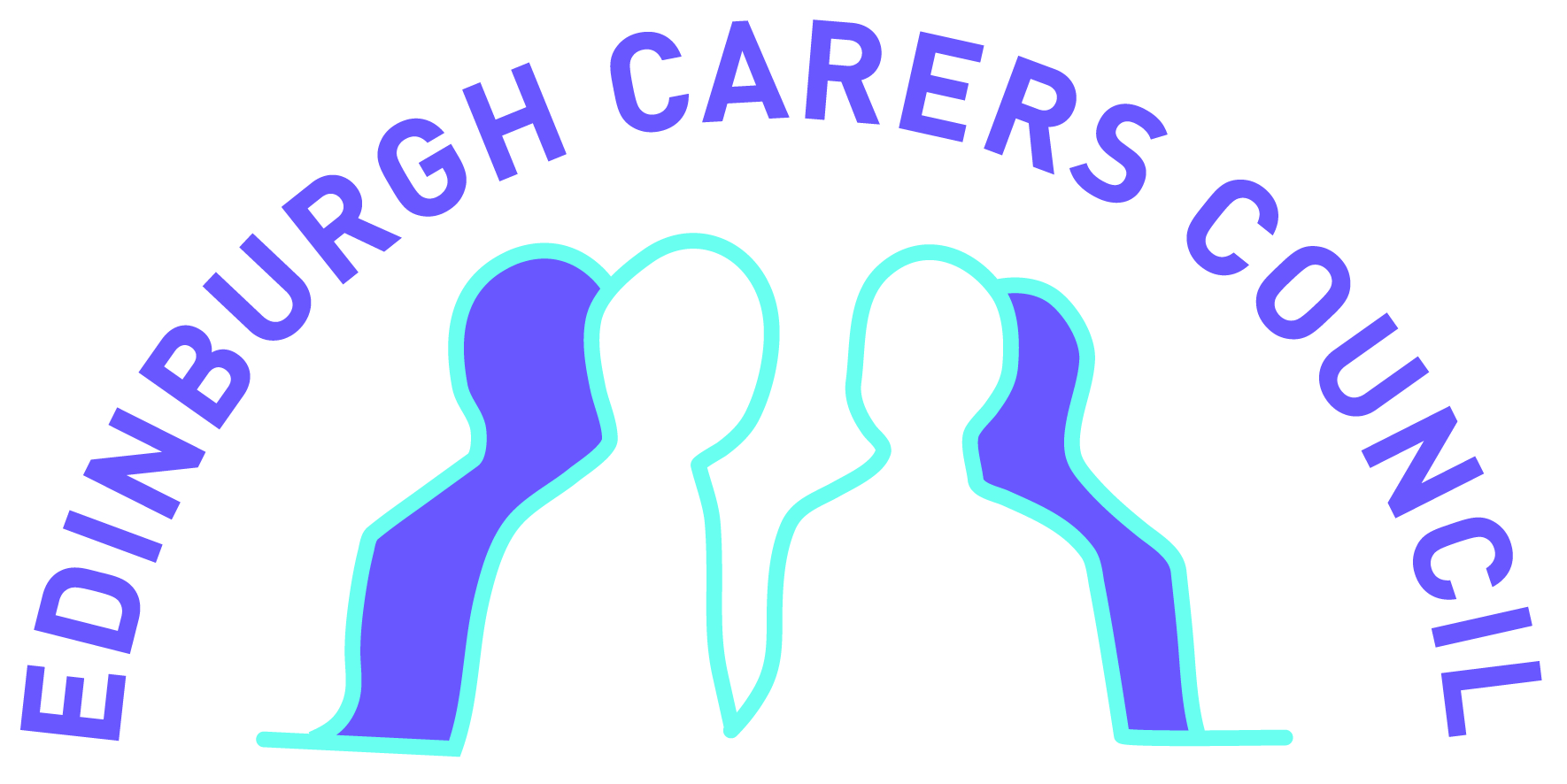 APPLICATION FOR EMPLOYMENTPOST: Information and Resource WorkerHours per Week: 18Surname:Initials:Address:Postcode: Telephone no:Please use this application form – we do not accept CVs as valid applicationsPlease write or type in black ink on one side of the paper onlyPlease do not give your name on other pages as this page will be removed prior to shortlistingPlease remember to fill in the Equal Opportunities Monitoring Form and PVG Self Declaration Form and return them separately.If there is anything you would like to discuss regarding this application form please contact us on 0131 270 6087/9EDUCATION AND TRAINING  Please detail any education and training you have received that is relevant to the post. Please state when and where the qualification and/or training was received, the qualification achieved and a brief explanation of the content.EMPLOYMENT HISTORYPlease list any employment, paid and/or unpaid that is relevant to the post starting with the most recent first. Please feel free to continue using additional space if necessary.Please state:Name and address of the employerThe dates you were employed thereYour job titleYour duties and responsibilitiesWhether you were paid or unpaidADDITIONAL INFORMATIONHaving read the Job Description, please detail below what training, experience, knowledge and ability you have which make you suitable for this post.  You should make direct reference to each point on the Person Specification. Please feel free to use extra space if necessary.REFEREESPlease give the name, address and telephone numbers of two referees. One of the referees should be your current or most recent employer. Referees will only be contacted in the event that you are offered the post.1)	Name:					Address:						Email:	Telephone:					2)	Name:	Address:	Email:Telephone:Please state whether you have any special requirements if called to an interview. If yes we will contact you prior to the interview. 		YES		NODescription of requirement:Please return completed forms to:	Edinburgh Carers’ Council	The Canon Mill1-3 Canon StreetEdinburghEH3 5HEOr email to: 			info@edinburghcarerscouncil.co.uk